物件番号３（２）　平　面　図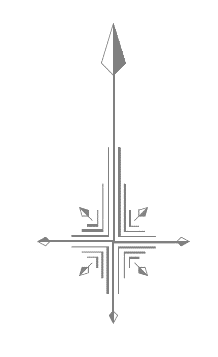 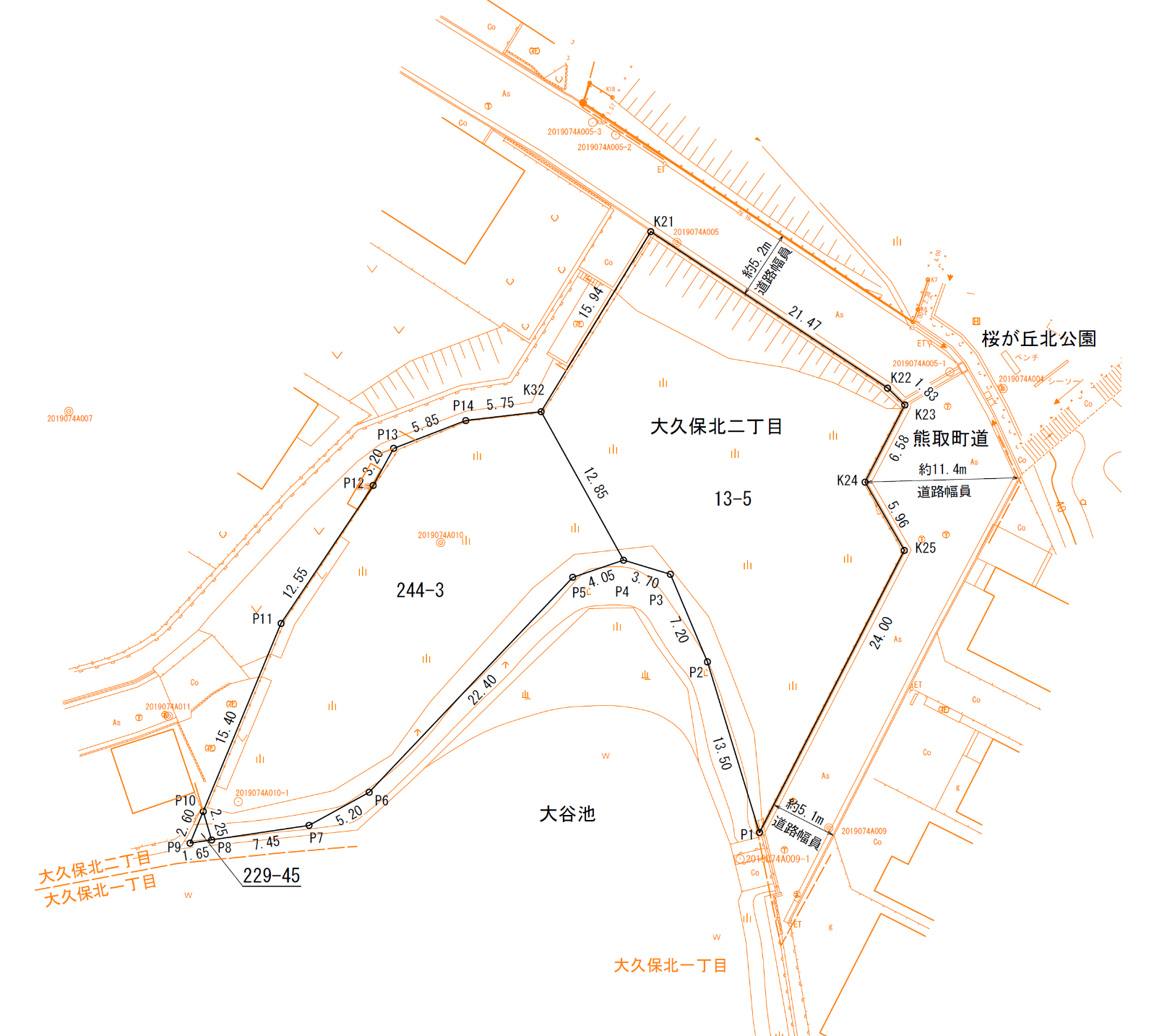 